Сумська міська радаВиконавчий комітетРІШЕННЯвід 27.09.2022 № 414             Про внесення змін до рішення Виконавчого комітету Сумської міської ради від 21.12.2021 № 792 «Про тарифи на послуги з поводження з побутовими відходами, що утворюються на території Сумської міської територіальної громади, Товариству з обмеженою відповідальністю «СЕРВІСРЕСУРС»» (зі змінами)Розглянувши заяву Товариства з обмеженою відповідальністю «СЕРВІСРЕСУРС» від 07.09.2022 б/н щодо коригування тарифів на послуги з поводження з побутовими відходами, що утворюються на території Сумської міської територіальної громади, та враховуючи листи Комунального підприємства «Чисте місто» Сумської міської ради від 26.08.2022 № 01-11/118, від 01.09.2022 № 01-08/118, від 05.09.2022 № 01-08/120, у зв’язку з переходом Комунального підприємства «Чисте місто» Сумської міської ради з 1 вересня 2022 року на загальну систему оподаткування з поновленням реєстрації платника податку на додану вартість відповідно до абзацу другого підпункту 9 пункту 9 підрозділу 8 розділу ХХ Податкового кодексу України, керуючись підпунктом 2 пункту «а» частини першої статті 28 Закону України «Про місцеве самоврядування в Україні», Виконавчий комітет Сумської міської радиВИРІШИВ:1. Внести зміни до рішення Виконавчого комітету Сумської міської ради від 21.12.2021 № 792 «Про тарифи на послуги з поводження з побутовими відходами, що утворюються на території Сумської міської територіальної громади, Товариству з обмеженою відповідальністю «СЕРВІСРЕСУРС»», а саме: додаток 1 до рішення Виконавчого комітету Сумської міської ради викласти в новій редакції згідно з додатком до даного рішення.2. Товариству з обмеженою відповідальністю «СЕРВІСРЕСУРС» застосовувати тарифи на послуги з поводження з побутовими відходами, що утворюються на території Сумської міської територіальної громади, відповідно до пункту 1 даного рішення з моменту переходу Комунального підприємства «Чисте місто» Сумської міської ради на загальну систему оподаткування з поновленням реєстрації платника податку на додану вартість, а саме з 01.09.2022.3. Рішення набирає чинності з моменту прийняття та регулює відносини за цим рішенням з 01.09.2022 року.Міський голова			                                               О.М. ЛисенкоЖурба О.І. 700 590Розіслати: Журба О.І., Цапенко Р.М., Масік Т.О., ТОВ «МЄІРЦ» 	Додаток                                                                             до рішення Виконавчого комітету                                                   від 27.09.2022 № 414           Тарифи на послуги з поводження з побутовими відходами                      ТОВ «СЕРВІСРЕСУРС»:Поводження з твердими побутовими відходами – 204,19 грн за 1 куб. метр (без ПДВ), в тому числі 50,68 грн за захоронення (з ПДВ), або 266,45 грн за тонну (з ПДВ);Поводження з великогабаритними побутовими відходами – 167,29 грн за   1 куб. метр (без ПДВ);Поводження з ремонтними побутовими відходами – 295,98 грн за 1 куб. метр (без ПДВ).Директор Департаментуінфраструктури міста					                                   О.І. Журба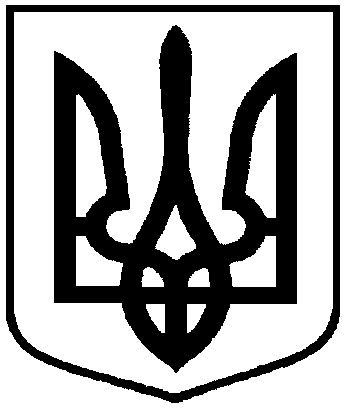 